Publicado en México el 13/05/2024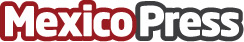 Skilling Center Tecmilenio: Aprendizaje del idioma español, clave para sobresalir en la era del nearshoringExisten más de 480 millones de hablantes del español, lo que le ha convertido en el tercer idioma más hablado en el mundo. Por la cercanía a Estados Unidos, México se ha convertido en un atractivo para empresas extranjeras y residentes en el paísDatos de contacto:Génesis SernaRelaciones Públicas en Tecmilenio8116664672Nota de prensa publicada en: https://www.mexicopress.com.mx/skilling-center-tecmilenio-aprendizaje-del Categorías: Internacional Nacional Idiomas Actualidad Empresarial http://www.mexicopress.com.mx